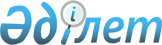 Об утверждении Правил учета в органах государственных доходов обеспечения уплаты таможенных пошлин, налогов, определения суммы обеспечения уплаты таможенных пошлин, налогов, а также применения генерального обеспечения уплаты таможенных пошлин, налогов
					
			Утративший силу
			
			
		
					Приказ Министра финансов Республики Казахстан от 20 апреля 2015 года № 274. Зарегистрирован в Министерстве юстиции Республики Казахстан 26 мая 2015 года № 11172. Утратил силу приказом Министра финансов Республики Казахстан от 26 февраля 2018 года № 294.
      Сноска. Утратил силу приказом Министра финансов РК от 26.02.2018 № 294 (вводится в действие по истечении десяти календарных дней после дня его первого официального опубликования).
      В соответствии со статьями 143, 150, 151 Кодекса Республики Казахстан от 30 июня 2010 года "О таможенном деле в Республике Казахстан" ПРИКАЗЫВАЮ:
      1. Утвердить прилагаемые:
      1) Правила учета в органах государственных доходов обеспечения уплаты таможенных пошлин, налогов, определения суммы обеспечения уплаты таможенных пошлин, налогов согласно приложению 1 к настоящему приказу; 
      2) Правила применения генерального обеспечения уплаты таможенных пошлин, налогов согласно приложению 2 к настоящему приказу. 
      2. Комитету государственных доходов Министерства финансов Республики Казахстан (Ергожин Д.Е.) в установленном законодательством порядке обеспечить:
      1) государственную регистрацию настоящего приказа в Министерстве юстиции Республики Казахстан;  
      2) в течение десяти календарных дней после государственной регистрации настоящего приказа его направление на официальное опубликование в периодических печатных изданиях и информационно-правовой системе "Әділет"; 
      3) размещение настоящего приказа на интернет-ресурсе Министерства финансов Республики Казахстан. 
      3. Настоящий приказ вводится в действие после дня его первого официального опубликования.  Правила
учета в органах государственных доходов обеспечения уплаты
таможенных пошлин, налогов, определения суммы обеспечения
уплаты таможенных пошлин, налогов
1. Общие положения
      1. Настоящие Правила учета в органах государственных доходов обеспечения уплаты таможенных пошлин, налогов, определения суммы обеспечения уплаты таможенных пошлин, налогов разработаны в соответствии с Кодексом Республики Казахстан от 30 июня 2010 года "О таможенном деле в Республике Казахстан" (далее – Кодекс) и определяют  порядок учета в органах государственных доходов обеспечения уплаты таможенных пошлин, налогов, определения суммы обеспечения уплаты таможенных пошлин, налогов при непредставлении в орган государственных доходов точных сведений о товарах.
      2. Понятия, используемые в настоящих Правилах, применяются в значениях, установленных таможенным законодательством Евразийского экономического союза и (или) Республики Казахстан.
      В настоящих Правилах под уполномоченным должностным лицом понимается должностное лицо территориального подразделения органа государственных доходов, таможни, таможенного поста (далее - подразделение органа государственных доходов), осуществляющее регистрацию обеспечения уплаты таможенных пошлин, налогов, а также производящее учет сумм обеспечения.
      Сноска. Пункт 2 в редакции приказа Министра финансов РК от 15.09.2016 № 493 (вводится в действие по истечении десяти календарных дней после дня его первого официального опубликования).

  2. Порядок учета в органах государственных доходов обеспечения
уплаты  таможенных пошлин, налогов
      3. Уплата таможенных пошлин, налогов обеспечивается следующими способами:
      деньгами;
      банковской гарантией;
      поручительством;
      залогом имущества;
      договором страхования.
      Обеспечение уплаты таможенных пошлин, налогов применяется при совершении таможенных операций, перечисленных в пункте 1 статьи 143 Кодекса, а также в иных случаях, предусмотренных международными договорами Республики Казахстан.
      Обеспечение уплаты таможенных пошлин, налогов для осуществления деятельности в качестве таможенного перевозчика и (или) таможенного представителя представляется в территориальные подразделения органа государственных доходов или таможню.
      Сноска. Пункт 3 в редакции приказа Министра финансов РК от 15.09.2016 № 493 (вводится в действие по истечении десяти календарных дней после дня его первого официального опубликования).


       4. Регистрация обеспечения уплаты таможенных пошлин, налогов производится посредством оформления Карточки обеспечения уплаты таможенных пошлин, налогов (далее – Карточка) по форме, согласно приложению 1 к настоящим Правилам.
      5. Карточка оформляется в целях учета органом государственных доходов обеспечения уплаты таможенных пошлин, налогов и является для органа государственных доходов документом, подтверждающим принятие обеспечения уплаты таможенных пошлин, налогов, в том числе при перевозке товаров в соответствии с таможенной процедурой таможенного транзита.
      6. Карточка оформляется в двух экземплярах:
      первый экземпляр Карточки остается в подразделении органа государственных доходов, зарегистрировавшем ее;
      второй экземпляр, не позднее рабочего дня, следующего за днем регистрации Карточки, передается и (или) направляется в автоматизированной информационной системе в подразделение органа государственных доходов, в котором будет совершаться таможенная операция или должностному лицу, осуществляющему совершение таможенной операции.
      Сноска. Пункт 6 в редакции приказа Министра финансов РК от 15.09.2016 № 493 (вводится в действие по истечении десяти календарных дней после дня его первого официального опубликования).


       7. Регистрационный номер Карточки имеет следующую структуру:
      00000/ДДММГГ/ННННН, где:
      00000 – код органа государственных доходов, зарегистрировавшего Карточку;
      ДД – день регистрации;
      ММ – месяц регистрации;
      ГГ – последние цифры года регистрации;
      ННННН – порядковый номер Карточки.
      Нумерация порядковых номеров Карточек начинается с единицы. С 1 января каждого последующего календарного года нумерация порядковых номеров Карточек начинается с единицы.
      8. По заявлению плательщика формируется дополнение к Карточке, а также отражаются соответствующие изменения в реестрах в следующих случаях:
      продление срока действия обеспечения уплаты таможенных пошлин, налогов, связанное с продлением срока совершения таможенной операции;
      продление срока действия банковской гарантии, договора залога имущества, договора поручительства, договора страхования;
      реорганизация юридического лица, представившего обеспечение уплаты таможенных пошлин, налогов или юридического лица, являющегося гарантом; 
      уменьшение сумм обеспечения уплаты таможенных пошлин, налогов, по результатам таможенной очистки части товаров, ввезенных в одной товарной партии.
      Дополнение к Карточке оформляется по форме согласно приложению 2 к настоящим Правилам.
      9. При перевозке товаров в соответствии с таможенной процедурой таможенного транзита документом, подтверждающим принятие обеспечения уплаты таможенных пошлин, налогов является сертификат обеспечения уплаты таможенных пошлин, налогов (далее – Сертификат), зарегистрированный и выданный органом государственных доходов, принявшим обеспечение уплаты таможенных пошлин, налогов. 
      Форма Сертификата и порядок его заполнения определяются международным договором государств-членов Евразийского экономического союза. 
      10. В случае выпуска товаров до подачи таможенной декларации в соответствии со статьей 298 Кодекса, выпуск осуществляется в пределах сумм обеспечения уплаты таможенных пошлин, налогов, имеющегося у уполномоченного экономического оператора, внесенного для включения его в реестр уполномоченных экономических операторов.
      При выпуске до подачи таможенной декларации товаров, декларантом которых выступает уполномоченный экономический оператор, подразделение органа государственных доходов или должностное лицо, осуществляющее выпуск товаров, направляет информацию об этом и (или) уведомляет в автоматизированной информационной системе подразделение органа государственных доходов, зарегистрировавшее Карточку, или уполномоченное должностное лицо, с целью учета сумм обеспечения до исполнения обязательств, связанных с выпуском товаров.
      Подразделение органа государственных доходов, зарегистрировавшее Карточку, или уполномоченное должностное лицо учитывает представленную информацию о выпуске товаров до подачи таможенной декларации, декларантом которых выступает уполномоченный экономический оператор, а также направляет данную информацию и (или) уведомляет в автоматизированной информационной системе орган государственных доходов, осуществляющий ведение реестра уполномоченных экономических операторов.
      Сноска. Пункт 10 в редакции приказа Министра финансов РК от 15.09.2016 № 493 (вводится в действие по истечении десяти календарных дней после дня его первого официального опубликования).


       11. После завершения плательщиком таможенной операции, по которой произведено обеспечение уплаты таможенных пошлин, налогов, подразделение органа государственных доходов, в котором произведена таможенная операция, не позднее следующего рабочего дня направляет информацию об этом в подразделение органа государственных доходов, зарегистрировавшее Карточку, или уполномоченному должностному лицу с предоставлением копий подтверждающих документов.
      Сноска. Пункт 11 в редакции приказа Министра финансов РК от 15.09.2016 № 493 (вводится в действие по истечении десяти календарных дней после дня его первого официального опубликования).


       12. Плательщик в письменной форме обращается в орган государственных доходов, оформивший Карточку, о возврате сумм обеспечения уплаты таможенных пошлин, налогов с предоставлением документов, подтверждающих своевременное и надлежащее исполнение обязательств при совершении таможенной операции.
      13. Подразделение органа государственных доходов, зарегистрировавшее Карточку, или уполномоченное должностное лицо для возврата сумм обеспечения уплаты таможенных пошлин осуществляет проверку документов, представленных подразделением органа государственных доходов, в котором произведена таможенная операция или должностным лицом, осуществившем таможенную операцию, на предмет своевременного и надлежащего исполнения обязательства при совершении таможенной операции.
      Сноска. Пункт 13 в редакции приказа Министра финансов РК от 15.09.2016 № 493 (вводится в действие по истечении десяти календарных дней после дня его первого официального опубликования).


       14. Возврат сумм обеспечения уплаты таможенных пошлин, налогов производится в соответствии с Кодексом.
      15. При неисполнении или ненадлежащем исполнении плательщиком обязательств, по которым предоставлено обеспечение уплаты таможенных пошлин, налогов, в том числе в установленные сроки, подразделение органа государственных доходов, в котором произведена или должна производиться данная таможенная операция или должностное лицо, осуществившее таможенную операцию, не позднее следующего рабочего дня, в котором наступил срок исполнения обязательства или обнаружен факт неисполнения или ненадлежащего исполнения обязательства, направляют информацию об этом в подразделение органа государственных доходов, зарегистрировавшее Карточку, или уполномоченному должностному лицу с предоставлением подтверждающих документов.
      Подразделение органа государственных доходов, зарегистрировавшее Карточку или уполномоченное должностное лицо после получения информации о неисполнении или ненадлежащем исполнении плательщиком обязательств, по которым предоставлено обеспечение уплаты таможенных пошлин, налогов, в том числе в установленные сроки, принимает меры в связи с неисполнением или ненадлежащим исполнением плательщиком своих обязательств.
      Сноска. Пункт 15 в редакции приказа Министра финансов РК от 15.09.2016 № 493 (вводится в действие по истечении десяти календарных дней после дня его первого официального опубликования).


       16. Подразделение органа государственных доходов, зарегистрировавшее Карточку, или уполномоченное должностное лицо осуществляет ведение учета оформленных Карточек в Реестре карточек обеспечения уплаты таможенных пошлин, налогов по форме, согласно приложению 3 к настоящим Правилам.
      Сноска. Пункт 16 в редакции приказа Министра финансов РК от 15.09.2016 № 493 (вводится в действие по истечении десяти календарных дней после дня его первого официального опубликования).


       17. По заявлению плательщика в случае, если таможенная операция, по которой внесено обеспечение уплаты таможенных пошлин, налогов, не совершилась, Карточка подлежит аннулированию с внесением сведений об аннулировании в примечание Реестра карточек обеспечения уплаты таможенных пошлин, налогов.
      Не позднее рабочего дня, следующего за днем аннулирования Карточки, подразделение органа государственных доходов, зарегистрировавшее Карточку, или уполномоченное должностное лицо информирует подразделение органа государственных доходов, которому направлен второй экземпляр Карточки, об аннулировании Карточки.
      Сноска. Пункт 17 в редакции приказа Министра финансов РК от 15.09.2016 № 493 (вводится в действие по истечении десяти календарных дней после дня его первого официального опубликования).

  3. Порядок учета денег, внесенных на счет временного
размещения денег органа государственных доходов
      18. Суммы обеспечения уплаты таможенных пошлин, налогов вносятся плательщиком на счет временного размещения денег.
      19. Подразделение органа государственных доходов, зарегистрировавшее Карточку, или уполномоченное должностное лицо на основании представленных платежных документов о внесении сумм обеспечения на счет временного размещения денег, а также сведений, отраженных в Карточке, в целях учета сумм обеспечения таможенных пошлин, налогов, производит формирование Реестра платежных документов о внесении сумм обеспечения уплаты таможенных пошлин, налогов на счет временного размещения органа государственных доходов по форме согласно приложению 4 к настоящим Правилам.
      Сноска. Пункт 19 в редакции приказа Министра финансов РК от 15.09.2016 № 493 (вводится в действие по истечении десяти календарных дней после дня его первого официального опубликования).


       20. Подразделение органа государственных доходов, зарегистрировавшее Карточку, или уполномоченное должностное лицо в целях учета и контроля исполнения обязательств плательщика по уплате таможенных пошлин, налогов при внесении денег на счет временного размещения денег, осуществляет ведение Лицевых карточек по суммам обеспечения уплаты таможенных пошлин, налогов (далее – Лицевая карточка по суммам обеспечения) по форме согласно приложению 5 к настоящим Правилам.
      Сноска. Пункт 20 в редакции приказа Министра финансов РК от 15.09.2016 № 493 (вводится в действие по истечении десяти календарных дней после дня его первого официального опубликования).


       21. Лицевая карточка по суммам обеспечения также предназначена для:
      зачисления сумм обеспечения уплаты таможенных пошлин, налогов в бюджет по неисполненным или ненадлежаще исполненным обязательствам плательщиков;
      возврата денег, внесенных на счет временного размещения денег, на банковские счета плательщиков по исполненным обязательствам;
      учета сумм обеспечения уплаты таможенных пошлин, налогов для дальнейшего совершения таможенных операций, по которым вносится обеспечение уплаты таможенных пошлин, налогов;
      перечисления сумм обеспечения уплаты таможенных пошлин, налогов в счет предстоящих обязательств по таможенным пошлинам, налогам;
      перечисления сумм обеспечения уплаты таможенных пошлин, налогов в счет задолженности по таможенным платежам и налогам;
      перечисления сумм обеспечения уплаты таможенных пошлин, налогов по истечении срока исковой давности.
      22. Лицевая карточка по суммам обеспечения открывается отдельно для каждого плательщика в целях учета сумм обеспечения уплаты таможенных пошлин, налогов, внесенных на счет временного размещения денег.
      23. Учет сумм обеспечения уплаты таможенных пошлин, налогов, внесенных на счет временного размещения денег, ведется на бумажных носителях и (или) в автоматизированной системе.
      24. Основанием для открытия Лицевой карточки по суммам обеспечения является внесение денег в качестве обеспечения уплаты таможенных пошлин, налогов на счет временного размещения денег.
      25. Лицевая карточка по суммам обеспечения открывается на каждый календарный год.
      Окончательное сальдо по суммам обеспечения уплаты таможенных пошлин, налогов переносится из лицевой карточки по суммам обеспечения за предыдущий финансовый год в лицевую карточку по суммам обеспечения, открываемую в следующем году.
      26. При открытии лицевой карточки по суммам обеспечения юридических лиц, в обязательном порядке указываются следующие реквизиты:
      полное наименование юридического лица;
      бизнес-идентификационный номер;
      юридический адрес.
      27. В лицевых карточках по суммам обеспечения физических лиц, включая индивидуальных предпринимателей, указываются:
      фамилия, имя и отчество (при наличии) физического лица;
      индивидуальный идентификационный номер;
      номер и дата выдачи документа, удостоверяющего личность физического лица, являющегося нерезидентом Республики Казахстан.
      28. При условии исполнения обязательства, обеспеченного внесением денег на счет временного размещения денег, плательщик обращается в орган государственных доходов с письменным заявлением:
      о возврате денег на банковский счет плательщика по исполненным обязательствам;
      об использовании сумм обеспечения уплаты таможенных пошлин, налогов для дальнейшего совершения таможенных операций, по которым вносится обеспечение уплаты таможенных пошлин, налогов;
      о перечислении сумм обеспечения уплаты таможенных пошлин, налогов в счет предстоящих обязательств по таможенным пошлинам, налогам;
      о перечислении сумм обеспечения уплаты таможенных пошлин, налогов по истечении срока исковой давности.
      29. При неисполнении или ненадлежащем исполнении плательщиком обязательства, обеспеченного внесением денег на счет временного размещения денег, подразделение органа государственных доходов, зарегистрировавшее Карточку, или уполномоченное должностное лицо осуществляет зачисление сумм обеспечения уплаты таможенных пошлин, налогов в бюджет.
      При этом орган государственных доходов в течение пяти рабочих дней уведомляет плательщика о зачислении сумм обеспечения уплаты таможенных пошлин, налогов со счета временного размещения денег в бюджет по неисполненному или ненадлежаще исполненному им обязательству.
      Сноска. Пункт 29 в редакции приказа Министра финансов РК от 15.09.2016 № 493 (вводится в действие по истечении десяти календарных дней после дня его первого официального опубликования).


       30. По результатам совершения таможенной операции, по которой внесено обеспечение уплаты таможенных пошлин, налогов, в Реестр платежных документов о внесении сумм обеспечения уплаты таможенных пошлин, налогов на счет временного размещения органа государственных доходов вносятся дополнения. 4. Порядок учета банковской гарантии
      31. Банковская гарантия представляется в орган государственных доходов плательщиком.
      32. Орган государственных доходов при возникновении сомнений в отношении подлинности и/или содержания представленной плательщиком банковской гарантии, запрашивает подтверждение в письменной форме у банка, выдавшего такую гарантию.
      33.  Подразделение органа государственных доходов, зарегистрировавшее Карточку, или уполномоченное должностное лицо на основании представленной банковской гарантии, а также сведений, отраженных в Карточке, в целях учета сумм обеспечения таможенных пошлин, налогов, производит формирование Реестра банковских гарантий по форме согласно приложению 6 к настоящим Правилам.
      Сноска. Пункт 33 в редакции приказа Министра финансов РК от 15.09.2016 № 493 (вводится в действие по истечении десяти календарных дней после дня его первого официального опубликования).


       34. Плательщик, исполнивший обязательство, обеспеченное банковской гарантией, извещает об этом банк.
      Банковская гарантия снимается с контроля, а банк-гарант уведомляется подразделением органа государственных доходов, зарегистрировавшем Карточку, или уполномоченным должностным лицом о прекращении действия банковской гарантии в случаях исполнения плательщиком обязательств, во исполнение которых представлена банковская гарантия.
      Сноска. Пункт 34 в редакции приказа Министра финансов РК от 15.09.2016 № 493 (вводится в действие по истечении десяти календарных дней после дня его первого официального опубликования).


       35. В случае неисполнения или ненадлежащего исполнения обязательства по уплате таможенных пошлин, налогов орган государственных доходов в течение пяти рабочих дней после окончания сроков исполнения обязательства, предусмотренных гарантией банка, направляет банку требование об уплате причитающихся сумм таможенных пошлин, налогов. 
      36. Требование органа государственных доходов об уплате причитающихся сумм таможенных пошлин, налогов и пеней, направляемое банку содержит:
      наименование плательщика;
      индивидуальный идентификационный номер/бизнес-идентификационный номер плательщика;
      код бюджетной классификации, на который подлежат зачислению суммы обеспечения таможенных пошлин, налогов;
      реквизиты органа государственных доходов-бенефициара и органа казначейства;
      сумму таможенных пошлин, налогов, а также пеней по ним, подлежащих уплате в связи с неисполнением или ненадлежащим исполнением плательщиком обязательств;
      срок уплаты таможенных пошлин, налогов, а также пеней по ним, подлежащих уплате в связи с неисполнением или ненадлежащим исполнением плательщиком обязательств.
      37. По результатам совершения таможенной операции, по которой внесено обеспечение уплаты таможенных пошлин, налогов, в Реестр банковских гарантий вносятся дополнения. 5. Порядок учета договора поручительства
      38. Договор поручительства представляется в орган государственных доходов плательщиком.
      39. Орган государственных доходов в качестве обеспечения уплаты таможенных пошлин, налогов принимает договор поручительства, оформленный в соответствии с гражданским и таможенным законодательством Республики Казахстан.
      40. Орган государственных доходов, при возникновении сомнений в отношении подлинности и/или содержания представленного плательщиком договора поручительства, запрашивает подтверждение в письменной форме у поручителя.
      41. На основании представленного договора поручительства, уплата таможенных пошлин, налогов может обеспечиваться поручителем следующими способами:
      внесение сумм обеспечения на счет временного размещения денег;
      банковская гарантия;
      залог имущества;
      договор страхования.
      Одновременно с представленным договором поручительства, плательщик предоставляет в орган государственных доходов документы, подтверждающие обеспечение уплаты таможенных пошлин, налогов:
      копию платежного документа о перечислении денег на счет временного размещения денег;
      договор залога имущества и отчет оценщика об оценке рыночной стоимости залогового имущества;
      банковскую гарантию;
      договор страхования.
      42. Подразделение органа государственных доходов, зарегистрировавшее Карточку, или уполномоченное должностное лицо на основании представленного договора поручительства, а также сведений, отраженных в Карточке, в целях учета сумм обеспечения таможенных пошлин, налогов, производит формирование Реестра договоров поручительства по форме согласно приложению 7 к настоящим Правилам.
      Сноска. Пункт 42 в редакции приказа Министра финансов РК от 15.09.2016 № 493 (вводится в действие по истечении десяти календарных дней после дня его первого официального опубликования).


       43. Плательщик, исполнивший обязательство, обеспеченное договором поручительства, извещает об этом поручителя.
      Договор поручительства снимается с контроля, а поручитель уведомляется органом государственных доходов о прекращении действия договора поручительства в случаях исполнения плательщиком обязательств, во исполнение которых представлен договор поручительства.
      44. В случае неисполнения или ненадлежащего исполнения плательщиком обязательства по уплате таможенных пошлин, налогов орган государственных доходов направляет поручителю требование об уплате причитающихся сумм таможенных пошлин, налогов и пеней в течение пяти рабочих дней после окончания сроков исполнения обязательства, предусмотренных поручительством. 
      При этом со дня, следующего за днем окончания сроков исполнения обязательства по обеспечению уплаты таможенных пошлин, налогов, начисляются пени. 
      45. Требование органа государственных доходов об уплате причитающихся сумм таможенных пошлин, налогов и пеней, направляемое поручителю содержит:
      наименование плательщика;
      индивидуальный идентификационный номер/бизнес-идентификационный номер плательщика;
      код бюджетной классификации, на который подлежат зачислению суммы обеспечения таможенных пошлин, налогов;
      реквизиты органа государственных доходов-бенефициара и органа казначейства;
      сумму таможенных пошлин, налогов, а также пеней по ним, подлежащих уплате в связи с неисполнением или ненадлежащим исполнением плательщиком обязательств;
      срок уплаты таможенных пошлин, налогов, а также пеней по ним, подлежащих уплате в связи с неисполнением или ненадлежащим исполнением плательщиком обязательств.
      46. По результатам совершения таможенной операции, по которой внесено обеспечение уплаты таможенных пошлин, налогов в Реестр договоров поручительства вносятся дополнения. 6. Порядок учета залога имущества
      47. Договор залога имущества представляется в орган государственных доходов плательщиком.
      48. Орган государственных доходов в качестве обеспечения уплаты таможенных пошлин, налогов принимает залог имущества на основании договора залога имущества, оформленного в соответствии с гражданским и таможенным законодательством Республики Казахстан, а также отчета оценщика об оценке рыночной стоимости залогового имущества.
      49. Орган государственных доходов, при возникновении сомнений в отношении подлинности и/или содержания представленного плательщиком договора залога имущества, запрашивает подтверждение в письменной форме у залогодателя.
      50. Подразделение органа государственных доходов, зарегистрировавшее Карточку, или уполномоченное должностное лицо на основании представленного договора залога имущества, а также сведений, отраженных в Карточке, в целях учета сумм обеспечения таможенных пошлин, налогов, производит формирование Реестра договоров залога имущества по форме согласно приложению 8 к настоящим Правилам.
      Сноска. Пункт 50 в редакции приказа Министра финансов РК от 15.09.2016 № 493 (вводится в действие по истечении десяти календарных дней после дня его первого официального опубликования).


       51. Плательщик, исполнивший обязательство, обеспеченное договором залога имущества, извещает об этом залогодателя.
      Договор залога имущества снимается с контроля, а залогодатель уведомляется органом государственных доходов о прекращении действия договора залога имущества в случаях исполнения плательщиком обязательств, во исполнение которых представлен договор залога имущества.
      52. В случае неисполнения или ненадлежащего исполнения обязательства по уплате таможенных пошлин, налогов орган государственных доходов в течение пяти рабочих дней после окончания сроков исполнения обязательства, предусмотренных договором залога имущества, направляет залогодателю требование об уплате причитающихся сумм таможенных пошлин, налогов.
      При этом со дня, следующего за днем окончания сроков исполнения обязательства по обеспечению уплаты таможенных пошлин, налогов, начисляются пени.
      53. Требование органа государственных доходов об уплате причитающихся сумм таможенных пошлин, налогов и пеней, направляемое залогодателю содержит:
      наименование плательщика;
      индивидуальный идентификационный номер/бизнес-идентификационный  номер плательщика;
      код бюджетной классификации, на который подлежат зачислению суммы обеспечения таможенных пошлин, налогов;
      реквизиты органа государственных доходов-бенефициара и органа казначейства;
      сумму таможенных пошлин, налогов, а также пеней по ним, подлежащих уплате в связи с неисполнением или ненадлежащим исполнением плательщиком обязательств;
      срок уплаты таможенных пошлин, налогов, а также пеней по ним, подлежащих уплате в связи с неисполнением или ненадлежащим исполнением плательщиком обязательств.
      54. По результатам совершения таможенной операции, по которой внесено обеспечение уплаты таможенных пошлин, налогов, в Реестр договоров залога имущества вносятся дополнения. 7. Порядок учета договора страхования
      55. Договор страхования представляется в орган государственных доходов плательщиком.
      56. Орган государственных доходов в качестве обеспечения уплаты таможенных пошлин, налогов принимает договор страхования, оформленный в соответствии с гражданским и таможенным законодательством Республики Казахстан.
      57. Орган государственных доходов при возникновении сомнений в отношении подлинности и/или содержания представленного плательщиком договора страхования, запрашивает подтверждение в письменной форме у страховой организации.
      58. Подразделение органа государственных доходов, зарегистрировавшее Карточку, или уполномоченное должностное лицо на основании представленного договора страхования, а также сведений, отраженных в Карточке, в целях учета сумм обеспечения таможенных пошлин, налогов, производит формирование Реестра договоров страхования по форме согласно приложению 9 к настоящим Правилам.
      Сноска. Пункт 58 в редакции приказа Министра финансов РК от 15.09.2016 № 493 (вводится в действие по истечении десяти календарных дней после дня его первого официального опубликования).


       59. Плательщик, исполнивший обязательство, обеспеченное договором страхования, извещает об этом страховую организацию.
      Договор страхования снимается с контроля, а страховая организация уведомляется органом государственных доходов о прекращении действия договора страхования в случаях исполнения плательщиком обязательств, во исполнение которых представлен договор страхования.
      60. В случае неисполнения или ненадлежащего исполнения обязательства по уплате таможенных пошлин, налогов орган государственных доходов направляет страховой организации требование об уплате причитающихся сумм таможенных пошлин, налогов в течение пяти рабочих дней после окончания сроков исполнения обязательства, предусмотренных договором страхования. 
      При этом со дня, следующего за днем окончания сроков исполнения обязательства по обеспечению уплаты таможенных пошлин, налогов, начисляются пени. 
      61. Требование органа государственных доходов об уплате причитающихся сумм таможенных пошлин, налогов и пеней, направляемое страховой организации содержит:
      наименование плательщика;
      индивидуальный идентификационный номер/бизнес-идентификационный номер плательщика;
      код бюджетной классификации, на который подлежат зачислению суммы обеспечения таможенных пошлин, налогов;
      реквизиты органа государственных доходов-бенефициара и органа казначейства;
      сумму таможенных пошлин, налогов, а также пеней по ним, подлежащих уплате в связи с неисполнением или ненадлежащим исполнением плательщиком обязательств;
      срок уплаты таможенных пошлин, налогов, а также пеней по ним, подлежащих уплате в связи с неисполнением или ненадлежащим исполнением плательщиком обязательств.
      62. По результатам совершения таможенной операции, по которой внесено обеспечение уплаты таможенных пошлин, налогов, в Реестр договоров страхования вносятся дополнения. 8. Порядок определения суммы обеспечения уплаты
таможенных пошлин, налогов
      63. Сумма обеспечения уплаты таможенных пошлин, налогов определяется исходя из сумм таможенных пошлин, налогов, подлежащих уплате при помещении товаров под таможенные процедуры выпуска для внутреннего потребления или экспорта без учета тарифных преференций и льгот по уплате таможенных пошлин, налогов.
      При помещении товаров под таможенную процедуру таможенного транзита сумма обеспечения уплаты таможенных пошлин, налогов определяется исходя из сумм таможенных пошлин, налогов, подлежащих уплате при помещении товаров под таможенные процедуры выпуска для внутреннего потребления или экспорта без учета тарифных преференций и льгот по уплате таможенных пошлин, налогов, но не менее сумм таможенных пошлин, налогов, которые бы подлежали уплате в других государствах-членах Евразийского экономического союза, как если бы товар помещался на территориях этих государств-членов Евразийского экономического союза под таможенные процедуры выпуска для внутреннего потребления или экспорта без учета тарифных преференций и льгот по уплате таможенных пошлин, налогов. При этом для определения сумм обеспечения уплаты таможенных пошлин, налогов применяется рыночный курс валют, устанавливаемый в соответствии с налоговым законодательством Республики Казахстан.
      64. Если при установлении суммы обеспечения уплаты таможенных пошлин, налогов невозможно точно определить сумму подлежащих уплате таможенных пошлин, налогов в силу непредставления в орган государственных доходов точных сведений о характере товаров, их наименовании, количестве, стране происхождения и таможенной стоимости, сумма обеспечения определяется исходя из наибольшей величины ставок таможенных пошлин, налогов, стоимости товаров и (или) их физических характеристик в натуральном выражении (количество, масса, объем или иные характеристики), которые могут быть определены на основании имеющихся в органе государственных доходов сведений следующими способами:
      проведение таможенной экспертизы;
      использование справочной информации (журналы, буклеты, каталоги, справочники и т.д.);
      использование технической документации и (или) идентификационных документов;
      использование официальных интернет-ресурсов.
      Форма Карточка обеспечения уплаты таможенных пошлин, налогов
      № ______________________
      1. Плательщик _______________________________________________________
                 (наименование юридического лица или фамилия, имя, отчество
      физического лица)
      2. __________________________________________________________________
      (юридический адрес или адрес постоянного места жительства)
      3. __________________________________________________________________
      (номер и дата выдачи документа, удостоверяющего личность
      плательщика, являющегося нерезидентом Республики Казахстан)
      4. __________________________________________________________________
        (индивидуальный идентификационный номер/бизнес-идентификационный
      номер)
      5. __________________________________________________________________
      (вид таможенной операции)
      6. __________________________________________________________________
      (срок исполнения обязательства по таможенной операции)
      7. __________________________________________________________________
      (способ обеспечения уплаты таможенных пошлин, налогов)
      8. __________________________________________________________________
      (номер и дата платежного поручения, банковской гарантии, договора
        залога имущества, договора поручительства, договора страхования)
      9. __________________________________________________________________
      (сумма обеспечения уплаты таможенных пошлин, налогов)
      10. _________________________________________________________________
      (номер и дата инвойса, контракта и т.д.)
      11.  ________________________________________________________________
      (информация о лице, являющемся гарантом обеспечения уплаты
      таможенных пошлин, налогов (банке, поручителе, залогодателе,
      страховой организации)
      12. _________________________________________________________________
      (способ обеспечения уплаты таможенных пошлин, налогов,
      выбранный поручителем)
      13. _________________________________________________________________
        (номер и дата платежного поручения, банковской гарантии, договора
        залога имущества, договора страхования, представленных поручителем)
      14. _________________________________________________________________
      (срок действия банковской гарантии, договора залога имущества, 
      договора поручительства, договора страхования)
      15. _________________________________________________________________
      (структурное подразделение органа государственных доходов и орган
      государственных доходов, в котором будет совершаться
      таможенная операция)
      16. _________________________________________________________________
      (номер подтверждения генерального обеспечения уплаты таможенных
      пошлин, налогов, при его применении)
      17. _________________________________________________________________
      (Ф.И.О. должностного лица органа территориального государственных
      доходов, выдавшего карточку обеспечения уплаты таможенных
      пошлин, налогов) 
      ___________________________________
                                          (подпись и личная номерная печать)
      Форма Дополнение к Карточке обеспечения уплаты таможенных
пошлин, налогов
      № _____________________________
      1. Плательщик _______________________________________________________
                  (наименование юридического лица или фамилия, имя, отчество
      физического лица)
      2. __________________________________________________________________
      (юридический адрес или адрес постоянного места жительства)
      3. __________________________________________________________________
      (номер и дата выдачи документа, удостоверяющего личность
      плательщика, являющегося нерезидентом Республики Казахстан)
      4. __________________________________________________________________
      (индивидуальный идентификационный номер/бизнес-идентификационный
      номер)
      5. __________________________________________________________________
      (вид таможенной операции)
      6. __________________________________________________________________
      (срок исполнения обязательства по таможенной операции)
      7. __________________________________________________________________
      (способ обеспечения уплаты таможенных пошлин, налогов)
      8. __________________________________________________________________
        (номер и дата платежного поручения, банковской гарантии, договора
      залога имущества, договора поручительства, договора страхования)
      9. __________________________________________________________________
                 (сумма обеспечения уплаты таможенных пошлин, налогов)
      10. _________________________________________________________________
      (номер и дата инвойса, контракта и т.д.)
      11. _________________________________________________________________
      (информация о лице, являющемся гарантом обеспечения уплаты
      таможенных пошлин, налогов (банке, поручителе, залогодателе,
      страховой организации)
      12. _________________________________________________________________
                 (способ обеспечения уплаты таможенных пошлин, налогов,
      выбранный поручителем)
      13. _________________________________________________________________
      (номер и дата платежного поручения, банковской гарантии,
      договора залога имущества, договора страхования,
      представленных поручителем)
      14. _________________________________________________________________
      (срок действия банковской гарантии, договора залога имущества, 
      договора поручительства, договора страхования)
      15. _________________________________________________________________
      (структурное подразделение органа государственных доходов и орган
      государственных доходов, в котором будет совершаться
      таможенная операция)
      16. _________________________________________________________________
      (номер подтверждения генерального обеспечения уплаты таможенных
      пошлин, налогов, при его применении)
      17. _________________________________________________________________
      (Ф.И.О. должностного лица органа территориального
      государственных доходов, выдавшего карточку обеспечения уплаты
      таможенных пошлин, налогов)
      ___________________________________
                                         (подпись и личная номерная печать)
      Форма Реестр карточек обеспечения уплаты таможенных пошлин, налогов
      Форма Реестр платежных документов о внесении сумм обеспечения
уплаты таможенных пошлин, налогов на счет временного
размещения денег органа государственных доходов
      Форма Лицевая карточка по учету сумм обеспечения уплаты таможенных
пошлин, налогов
      Наименование плательщика ____________________________________________
      Индивидуальный идентификационный номер/бизнес-идентификационный номер
      _____________________________________
      Номер и дата выдачи паспорта нерезидента Республики Казахстан
      _____________________________________
      Форма Реестр банковских гарантий
      Форма Реестр договоров поручительства
      Форма Реестр договоров залога имущества
      Форма Реестр договоров страхования Правила применения генерального обеспечения уплаты
таможенных пошлин, налогов
      Сноска. Правила в редакции приказа Министра финансов РК от 15.09.2016 № 493 (вводится в действие по истечении десяти календарных дней после дня его первого официального опубликования).  Глава 1. Общие положения
      1. Настоящие Правила применения генерального обеспечения уплаты таможенных пошлин, налогов разработаны в соответствии с Кодексом Республики Казахстан от 30 июня 2010 года "О таможенном деле в Республике Казахстан" (далее – Кодекс) и определяют порядок применения генерального обеспечения уплаты таможенных пошлин, налогов (далее – генеральное обеспечение).
      В настоящих Правилах под уполномоченным должностным лицом понимается должностное лицо территориального подразделения органа государственных доходов, таможни, таможенного поста (далее - подразделение органа государственных доходов), осуществляющее регистрацию обеспечения уплаты таможенных пошлин, налогов, а также производящее учет сумм обеспечения.
      2. Генеральное обеспечение принимается органами государственных доходов при совершении одним и тем же лицом на территории Республики Казахстан нескольких таможенных операций в определенный срок.
      При этом, совершение нескольких таможенных операций по генеральному обеспечению допускается в отношении одной партии товаров.
      Генеральное обеспечение уплаты таможенных пошлин, налогов принимается органами государственных доходов на срок, определенный в заявлении плательщика таможенных пошлин, налогов (далее – плательщик). При этом срок действия генерального обеспечения уплаты таможенных пошлин, налогов должен превышать сроки исполнения плательщиком обязательств по обеспечению уплаты таможенных пошлин, налогов, возникающих в течение периода, указанного в заявлении плательщика.
      3. Документом, подтверждающим внесение генерального обеспечения в орган государственных доходов, в котором будут совершаться либо начинаться таможенные операции, является Подтверждение генерального обеспечения уплаты таможенных пошлин, налогов (далее – ПГО), составленное по форме согласно приложению 1 к настоящим Правилам. Глава 2. Порядок применения генерального обеспечения
при совершении таможенных операций
      4. Орган государственных доходов по письменному заявлению плательщика принимает генеральное обеспечение на срок, определенный в данном заявлении.
      5. Не позднее одного рабочего дня, следующего за днем регистрации заявления в орган государственных доходов, подразделением органа государственных доходов или уполномоченным должностным лицом оформляется карточка обеспечения уплаты таможенных пошлин, налогов (далее – Карточка) на каждую таможенную операцию.
      6. Карточка оформляется в следующих экземплярах:
      первый экземпляр Карточки остается в подразделении органа государственных доходов, зарегистрировавшем ее;
      остальные экземпляры в количестве, соответствующем таможенным операциям, не позднее рабочего дня, следующего за днем регистрации Карточки, передаются и (или) направляются в автоматизированной информационной системе в подразделения органа государственных доходов и (или) в органы государственных доходов, в которых будут совершаться таможенные операции либо должностным лицам, осуществляющим совершение таможенных операций.
      При этом, в случае предоставления генерального обеспечения уплаты таможенных пошлин, налогов для осуществления деятельности в качестве уполномоченного экономического оператора, второй экземпляр Карточки не позднее рабочего дня, следующего за днем ее регистрации, передается и (или) направляется в автоматизированной информационной системе в орган государственных доходов, который осуществляет ведение реестра уполномоченных экономических операторов. 
      Генеральное обеспечение уплаты таможенных пошлин, налогов для осуществления деятельности в качестве уполномоченного экономического оператора представляется в территориальные подразделения органов государственных доходов или таможню.
      7. На основании оформленных Карточек подразделение органа государственных доходов, зарегистрировавшее Карточки, или уполномоченное должностное лицо производит оформление ПГО путем заполнения граф 1-6, 11.
      При этом подразделение органа государственных доходов, оформившее ПГО, или уполномоченное должностное лицо ведут учет ПГО, контроль за достаточностью сумм внесенного обеспечения уплаты таможенных пошлин, налогов, указанных в ПГО. 
      8. Регистрационный номер ПГО имеет следующую структуру:
      00000/ДДММГГ/ННННН, где:
      00000 – код органа государственных доходов, зарегистрировавшего ПГО;
      ДД – день регистрации;
      ММ – месяц регистрации;
      ГГ – последние цифры года регистрации;
      ННННН – порядковый номер ПГО.
      Нумерация порядковых номеров ПГО начинается с единицы. С 1 января каждого последующего календарного года нумерация порядковых номеров ПГО начинается с единицы.
      9. ПГО оформляется в следующих экземплярах: 
      первый экземпляр ПГО остается в подразделении органа государственных доходов, зарегистрировавшем ПГО;
      остальные экземпляры ПГО в количестве, соответствующем таможенным операциям, передаются и (или) направляются в автоматизированной информационной системе в подразделение органа государственных доходов и (или) в органы государственных доходов, в которых будут совершаться таможенные операции либо должностным лицам, осуществляющим совершение таможенных операций.
      Не позднее десяти дней, следующих за днем регистрации в органе государственных доходов заявления плательщика о принятии генерального обеспечения, плательщику направляется уведомление о регистрации или отказе в регистрации генерального обеспечения, с указанием причин такого отказа.
      10. По заявлению плательщика формируется Дополнение к подтверждению генерального обеспечения уплаты таможенных пошлин, налогов по форме согласно приложению 2 к настоящим Правилам, а также отражаются соответствующие изменения в Реестре подтверждений генерального обеспечения уплаты таможенных пошлин, налогов (далее – Реестр ПГО) по форме согласно приложению 3 к настоящим Правилам, в следующих случаях:
      продление срока действия обеспечения уплаты таможенных пошлин, налогов, связанное с продлением срока совершения таможенной операции;
      продление срока действия банковской гарантии, договора залога имущества, договора поручительства, договора страхования;
      реорганизация юридического лица, представившего обеспечение уплаты таможенных пошлин, налогов или юридического лица, являющегося гарантом,
      уменьшение сумм обеспечения уплаты таможенных пошлин, налогов, по результатам таможенной очистки части товаров, ввезенных в одной товарной партии.
      11. Учет оформленных ПГО осуществляется подразделением органа государственных доходов, оформившим ПГО, или уполномоченным должностным лицом в Реестре ПГО.
      12. При совершении плательщиком таможенных операций, подразделение органа государственных доходов и (или) орган государственных доходов, в которых осуществляются данные таможенные операции либо должностные лица, осуществляющие совершение таможенных операций, производят сверку информации, указанной в ПГО, представленном плательщиком с Карточкой, переданной (направленной) подразделением органа государственных доходов, оформившим ПГО, или уполномоченным должностным лицом.
      13. После завершения плательщиком таможенной операции, подразделение органа государственных доходов и (или) орган государственных доходов, в котором осуществляется таможенная операция, либо должностные лица, осуществляющие совершение таможенных операций производят заполнение граф 7-10 ПГО. 
      14. После завершения плательщиком таможенной операции, по которой произведено обеспечение уплаты таможенных пошлин, налогов, подразделение органа государственных доходов и (или) орган государственных доходов, в котором произведена таможенная операция либо должностные лица, осуществляющие совершение таможенных операций, не позднее следующего рабочего дня, направляют информацию об этом в подразделение органа государственных доходов, оформившее ПГО, или уполномоченному должностному лицу с предоставлением подтверждающих документов.
      15. Плательщик в письменной форме обращается в орган государственных доходов, оформивший ПГО, о возврате сумм обеспечения уплаты таможенных пошлин, налогов с предоставлением документов, подтверждающих своевременное и надлежащее исполнение обязательств при совершении таможенной операции.
      16. После своевременного и надлежащего исполнения обязательств по таможенным операциям, указанным в ПГО, подразделение органа государственных доходов, оформившее ПГО, или уполномоченное должностное лицо снимает с контроля ПГО.
      17. Подразделение органа государственных доходов, оформившее ПГО, или уполномоченное должностное лицо для возврата сумм обеспечения уплаты таможенных пошлин осуществляет проверку документов, представленных подразделением органа государственных доходов и (или) органом государственных доходов, в котором произведена таможенная операция либо должностными лицами, осуществившими совершение таможенных операций, на предмет своевременного и надлежащего исполнения обязательства при совершении таможенной операции.
      18. Возврат сумм обеспечения уплаты таможенных пошлин, налогов производится в соответствии с Кодексом.
      19. При неисполнении или ненадлежащем исполнении плательщиком обязательства, по которому предоставлено обеспечение уплаты таможенных пошлин, налогов, в том числе в установленные сроки, подразделение органа государственных доходов, в котором произведена или должна производиться данная таможенная операция или должностное лицо такого органа государственных доходов, не позднее следующего рабочего дня, в котором наступил срок исполнения обязательства или обнаружен факт неисполнения или ненадлежащего исполнения обязательства, направляют информацию об этом в подразделение органа государственных доходов, оформившее ПГО, или уполномоченному должностному лицу с предоставлением подтверждающих документов.
      Подразделение органа государственных доходов, оформившее ПГО или уполномоченное должностное лицо после получения информации о неисполнении или ненадлежащем исполнении плательщиком обязательств, по которым предоставлено обеспечение уплаты таможенных пошлин, налогов, в том числе в установленные сроки, принимает меры в связи с неисполнением или ненадлежащим исполнением плательщиком своих обязательств.
      20. По заявлению плательщика в случае, если таможенные операции, по которым внесено обеспечение уплаты таможенных пошлин, налогов, не совершались, ПГО подлежит аннулированию с внесением сведений об аннулированиии в примечание Реестра ПГО.
      Не позднее рабочего дня, следующего за днем аннулирования ПГО, подразделение органа государственных доходов, оформившее ПГО, или уполномоченное должностное лицо информируют подразделения органов государственных доходов и (или) органы государственных доходов либо их должностных лиц, которым направлены экземпляры ПГО, об аннулировании ПГО.
      21. В случае отмены совершения таможенной операции, плательщик обращается в подразделение органа государственных доходов и (или) в орган государственных доходов, в котором планировалось совершение таможенной операции с заявлением о том, что таможенная операция совершаться не будет.
      Подразделение органа государственных доходов и (или) орган государственных доходов либо их должностные лица, на основании заявления плательщика направляют соответствующую информацию в подразделение органа государственных доходов, оформившее ПГО, или уполномоченному должностному лицу.
      Подразделение органа государственных доходов, оформившее ПГО, или уполномоченное должностное лицо после получения информации, указанной в настоящем пункте, отражает данную информацию в примечаниях ПГО и Реестре ПГО.
      22. При неисполнении или ненадлежащем исполнении плательщиком обязательства по таможенной операции, орган государственных доходов, оформивший ПГО выполняет соответственно одно или несколько из следующих действий:
      перечисляет со счета временного размещения денег в бюджет, подлежащие уплате суммы таможенных пошлин, налогов; 
      предъявляет требование к банку-гаранту об уплате причитающихся сумм таможенных пошлин, налогов;
      направляет залогодателю требование об уплате причитающихся сумм таможенных пошлин, налогов;
      направляет поручителю требование об уплате причитающихся сумм таможенных пошлин, налогов;
      направляет страховой организации требование об уплате причитающихся сумм таможенных пошлин, налогов.
      23. ПГО на совершение таможенных операций при неисполненных обязательствах по уплате сумм таможенных пошлин, налогов в случае неисполнения или ненадлежащего исполнения обязанностей (требований, условий, ограничений) по предыдущим таможенным операциям не оформляется до соответствующего исполнения указанных обязательств. Глава 3. Учет генерального обеспечения уплаты таможенных
пошлин, налогов
      24. Подразделение органа государственных доходов, оформившее ПГО, или уполномоченное должностное лицо в целях учета и контроля исполнения обязательств плательщика по генеральному обеспечению уплаты таможенных пошлин, налогов, осуществляет ведение Лицевых карточек по учету генерального обеспечения уплаты таможенных пошлин, налогов (далее – Лицевая карточка по учету генерального обеспечения) по форме согласно приложению 4 к настоящим Правилам.
      25. Лицевая карточка по учету генерального обеспечения открывается отдельно для каждого плательщика в целях учета сумм обеспечения уплаты таможенных пошлин, налогов, на основании принятых обязательств по уплате таможенных пошлин, налогов.
      26. Учет генерального обеспечения уплаты таможенных пошлин, налогов ведется на бумажных носителях и (или) в автоматизированной системе.
      27. Лицевая карточка по учету генерального обеспечения открывается на каждый календарный год.
      Окончательное сальдо по суммам обеспечения уплаты таможенных пошлин, налогов переносится из лицевой карточки по учету генерального обеспечения за предыдущий финансовый год в лицевую карточку по учету генерального обеспечения, открываемую в следующем году.
      28. При открытии лицевой карточки по учету генерального обеспечения юридических лиц, в обязательном порядке указываются следующие реквизиты:
      полное наименование юридического лица;
      бизнес-идентификационный номер;
      юридический адрес.
      29. В лицевых карточках по учету генерального обеспечения физических лиц (включая индивидуальных предпринимателей), указываются:
      фамилия, имя и отчество (если оно указано в документе, удостоверяющем личность) физического лица;
      индивидуальный идентификационный номер;
      номер и дата выдачи документа, удостоверяющего личность физического лица, являющегося нерезидентом Республики Казахстан.
      30. На основании оформленного ПГО, подразделение органа государственных доходов, оформившее ПГО или уполномоченное должностное лицо и (или) должностные лица, осуществившие совершение таможенных операций, производят оформление Лицевой карточки по учету генерального обеспечения путем заполнения граф 1-10, 15. 
      При совершении плательщиком таможенной операции, подразделение органа государственных доходов и (или) органа государственных доходов, в котором осуществляется таможенная операция, производит заполнение граф 11-14 ПГО.
      Форма       Подтверждение генерального обеспечения уплаты
таможенных пошлин, налогов
      № _______________________________
      _____________________________________________________________________
                 (наименование юридического лица или фамилия, имя, отчество
      физического лица)
      _____________________________________________________________________
      (индивидуальный идентификационный номер/бизнес-идентификационный
      номер)
      _____________________________________________________________________
                   (Ф.И.О. должностного лица органа государственных доходов,
                           выдавшего подтверждение генерального обеспечения)
      __________________________________
                                          (подпись и личная номерная печать)
      Форма       Дополнение к подтверждению генерального обеспечения уплаты
таможенных пошлин, налогов
      № _______________________________
      _____________________________________________________________________
      (наименование юридического лица или фамилия, имя, отчество
      физического лица)
      _____________________________________________________________________
      (индивидуальный идентификационный номер/бизнес-идентификационный
      номер)
      _____________________________________________________________________
                   (Ф.И.О. должностного лица органа государственных доходов,
                          выдавшего подтверждение генерального обеспечения) 
      __________________________________
                                          (подпись и личная номерная печать)
      Форма       Реестр подтверждений генерального обеспечения уплаты
таможенных пошлин, налогов
      Форма       Лицевая карточка по учету генерального обеспечения уплаты
таможенных пошлин, налогов
      Наименование плательщика
      _______________________________________________________________
      Индивидуальный идентификационный номер/бизнес-идентификационный
      номер _________________________________________________________
      Номер и дата выдачи паспорта нерезидента Республики Казахстан
      _______________________________________________________________
					© 2012. РГП на ПХВ «Институт законодательства и правовой информации Республики Казахстан» Министерства юстиции Республики Казахстан
				
Министр
Б. СултановПриложение 1
к приказу Министра
финансов Республики Казахстан
от 20 апреля 2015 года № 274 Приложение 1
к Правилам учета в органах
государственных доходов обеспечения
уплаты таможенных пошлин, налогов и
определения суммы обеспечения уплаты
таможенных пошлин, налоговПриложение 2
к Правилам учета в органах
государственных доходов обеспечения
уплаты таможенных пошлин, налогов и
определения суммы обеспечения уплаты
таможенных пошлин, налоговПриложение 3
к Правилам учета в органах
государственных доходов обеспечения
уплаты таможенных пошлин, налогов и
определения суммы обеспечения уплаты
таможенных пошлин, налогов
№ п/п
Регистрационный номер карточки обеспечения уплаты таможенных пошлин, налогов
Реквизиты плательщика
Реквизиты плательщика
Вид таможенной операции
Способ обеспечения уплаты таможенных пошлин, налогов
Сумма обеспечения уплаты таможенных пошлин, налогов
Гарант обеспечения уплаты таможенных пошлин, налогов (банк, поручитель, залогодатель, страховая организация)
Способ обеспечения уплаты таможенных пошлин, налогов, выбранный поручителем
Cрок исполнения обязательства по таможенной операции
Срок действия банковской гарантии, договора залога, договора поручительства, договора страхования
Номер подтверждения генерального обеспечения уплаты таможенных пошлин, налогов
Примечание
№ п/п
Регистрационный номер карточки обеспечения уплаты таможенных пошлин, налогов
Наименование юридического лица или фамилия, имя, отчество физического лица
Индивидуальный идентификационный номер/бизнес-идентификационный номер
Вид таможенной операции
Способ обеспечения уплаты таможенных пошлин, налогов
Сумма обеспечения уплаты таможенных пошлин, налогов
Гарант обеспечения уплаты таможенных пошлин, налогов (банк, поручитель, залогодатель, страховая организация)
Способ обеспечения уплаты таможенных пошлин, налогов, выбранный поручителем
Cрок исполнения обязательства по таможенной операции
Срок действия банковской гарантии, договора залога, договора поручительства, договора страхования
Номер подтверждения генерального обеспечения уплаты таможенных пошлин, налогов
Примечание
1
2
3
4
5
6
7
8
9
10
11
12
13Приложение 4
к Правилам учета в органах
государственных доходов обеспечения
уплаты таможенных пошлин, налогов и
определения суммы обеспечения уплаты
таможенных пошлин, налогов
№ п/п
Регистрационный номер карточки обеспечения уплаты таможенных пошлин, налогов
Реквизиты плательщика
Реквизиты плательщика
Вид таможенной операции
Сумма обеспечения уплаты таможенных пошлин, налогов
Реквизиты платежного документа
Реквизиты платежного документа
Срок исполнения обязательства
Срок фактического исполнения обязательства
Дата взыскания суммы обеспечения уплаты таможенных пошлин, налогов
Сумма обеспечения уплаты таможенных пошлин, налогов
Сумма обеспечения уплаты таможенных пошлин, налогов
Сумма обеспечения уплаты таможенных пошлин, налогов
Сумма обеспечения уплаты таможенных пошлин, налогов
Примечание
№ п/п
Регистрационный номер карточки обеспечения уплаты таможенных пошлин, налогов
Наименование юридического лица или фамилия, имя, отчество физического лица
Индивидуальный идентификационный номер/бизнес-идентификационный номер
Вид таможенной операции
Сумма обеспечения уплаты таможенных пошлин, налогов
Номер и дата документа 
Сумма таможенных пошлин, налогов по платежному документу
Срок исполнения обязательства
Срок фактического исполнения обязательства
Дата взыскания суммы обеспечения уплаты таможенных пошлин, налогов
перечисленная в бюджет при взыскании таможенных пошлин, налогов
перечисленная в счет будущих платежей
перечисленная в бюджет по истечении срока исковой давности
возвращенная плательщику
Примечание
1
2
3
4
5
6
7
8
9
10
11
12
13
14
15
16Приложение 5
к Правилам учета в органах
государственных доходов обеспечения
уплаты таможенных пошлин, налогов и
определения суммы обеспечения уплаты
таможенных пошлин, налогов
№ п/п
Сальдо на начало операции
Регистрационный номер карточки обеспечения уплаты таможенных пошлин, налогов
Вид таможенной операции
Сумма обеспечения уплаты таможенных пошлин, налогов
Приход
Приход
Приход
Cрок исполнения обязательства по таможенной операции
Расход
Расход
Расход
Расход
Расход
Расход
Расход
Расход
Сальдо на конец операции
Примечание
№ п/п
Сальдо на начало операции
Регистрационный номер карточки обеспечения уплаты таможенных пошлин, налогов
Вид таможенной операции
Сумма обеспечения уплаты таможенных пошлин, налогов
Приход
Приход
Приход
Cрок исполнения обязательства по таможенной операции
Возврат
Возврат
Возврат
Перечислено в бюджет
Перечислено в бюджет
Перечислено в бюджет
Перечислено в бюджет
Перечислено в бюджет
Сальдо на конец операции
Примечание
№ п/п
Сальдо на начало операции
Регистрационный номер карточки обеспечения уплаты таможенных пошлин, налогов
Вид таможенной операции
Сумма обеспечения уплаты таможенных пошлин, налогов
Номер документа
Дата документа
Сумма
Cрок исполнения обязательства по таможенной операции
Номер документа
Дата документа
Сумма
Номер кода бюджетной классификации
По неисполненным обязательствам
В счет предстоящих платежей
В счет задолженности
По срокам, превышающим действие обеспечения 
Сальдо на конец операции
Примечание
1
2
3
4
5
6
7
8
9
10
11
12
13
14
15
16
17
18
19Приложение 6
к Правилам учета в органах
государственных доходов обеспечения
уплаты таможенных пошлин, налогов и
определения суммы обеспечения уплаты
таможенных пошлин, налогов
№ п/п
Регистрационный номер карточки обеспечения уплаты таможенных пошлин, налогов
Реквизиты плательщика
Реквизиты плательщика
Вид таможенной операции 
Реквизиты банковской гарантии
Реквизиты банковской гарантии
Реквизиты банковской гарантии
Реквизиты банковской гарантии
Срок исполнения обязательства
Срок фактического исполнения обязательства
Дата взыскания суммы обеспечения уплаты таможенных пошлин, налогов
Сумма обеспечения уплаты таможенных пошлин, налогов, перечисленная в бюджет при взыскании таможенных пошлин, налогов
Примечание
№ п/п
Регистрационный номер карточки обеспечения уплаты таможенных пошлин, налогов
Наименование юридического лица или фамилия, имя, отчество физического лица
Индивидуальный идентификационный номер/бизнес-идентификационный номер
Вид таможенной операции 
Наименование банка 
Номер и дата банковской гарантии
Сумма обеспечения уплаты таможенных пошлин, налогов
Срок действия банковской гарантии
Срок исполнения обязательства
Срок фактического исполнения обязательства
Дата взыскания суммы обеспечения уплаты таможенных пошлин, налогов
Сумма обеспечения уплаты таможенных пошлин, налогов, перечисленная в бюджет при взыскании таможенных пошлин, налогов
Примечание
1
2
3
4
5
6
7
8
9
10
11
12
13
14Приложение 7
к Правилам учета в органах
государственных доходов обеспечения
уплаты таможенных пошлин, налогов и
определения суммы обеспечения уплаты
таможенных пошлин, налогов
№ п/п
Регистрационный номер карточки обеспечения уплаты таможенных пошлин, налогов
Реквизиты плательщика
Реквизиты плательщика
Вид таможенной операции 
Реквизиты поручителя
Реквизиты поручителя
Реквизиты поручителя
Реквизиты поручителя
Реквизиты способа обеспечения уплаты таможенных пошлин, налогов, выбранного поручителем
Реквизиты способа обеспечения уплаты таможенных пошлин, налогов, выбранного поручителем
Реквизиты способа обеспечения уплаты таможенных пошлин, налогов, выбранного поручителем
Реквизиты способа обеспечения уплаты таможенных пошлин, налогов, выбранного поручителем
Срок исполнения обязательства
Срок фактического исполнения обязательства
Дата взыскания суммы обеспечения уплаты таможенных пошлин, налогов
Сумма обеспечения уплаты таможенных пошлин, налогов, перечисленная в бюджет при взыскании таможенных пошлин, налогов
Примечание
№ п/п
Регистрационный номер карточки обеспечения уплаты таможенных пошлин, налогов
Наименование юридического лица или фамилия, имя, отчество физического лица
Индивидуальный идентификационный номер/бизнес-идентификационный номер
Вид таможенной операции 
Наименование поручителя
Номер и дата договора поручительства
Сумма обеспечения уплаты таможенных пошлин, налогов
Срок действия договора поручительства
Способ обеспечения уплаты таможенных пошлин, налогов
Номер и дата платежного поручения, банковской гарантии, договора залога имущества, договора страхования
Сумма обеспечения уплаты таможенных пошлин, налогов
Срок действия банковской гарантии, договора залога имущества, договора страхования
Срок исполнения обязательства
Срок фактического исполнения обязательства
Дата взыскания суммы обеспечения уплаты таможенных пошлин, налогов
Сумма обеспечения уплаты таможенных пошлин, налогов, перечисленная в бюджет при взыскании таможенных пошлин, налогов
Примечание
1
2
3
4
5
6
7
8
9
10
11
12
13
14
15
16
17
18Приложение 8
к Правилам учета в органах
государственных доходов обеспечения
уплаты таможенных пошлин, налогов и
определения суммы обеспечения уплаты
таможенных пошлин, налогов
№ п/п
Регистрационный номер карточки обеспечения уплаты таможенных пошлин, налогов
Реквизиты плательщика
Реквизиты плательщика
Вид таможенной операции 
Реквизиты договора залога имущества
Реквизиты договора залога имущества
Реквизиты договора залога имущества
Реквизиты договора залога имущества
Срок исполнения обязательства
Срок фактического исполнения обязательства
Дата взыскания суммы обеспечения уплаты таможенных пошлин, налогов
Сумма обеспечения уплаты таможенных пошлин, налогов, перечисленная в бюджет при взыскании таможенных пошлин, налогов
Примечание
№ п/п
Регистрационный номер карточки обеспечения уплаты таможенных пошлин, налогов
Наименование юридического лица или фамилия, имя, отчество физического лица
Индивидуальный идентификационный номер/бизнес-идентификационный номер
Вид таможенной операции 
Наименование залогодателя
Номер и дата договора залога имущества
Сумма обеспечения уплаты таможенных пошлин, налогов
Срок действия договора залога имущества
Срок исполнения обязательства
Срок фактического исполнения обязательства
Дата взыскания суммы обеспечения уплаты таможенных пошлин, налогов
Сумма обеспечения уплаты таможенных пошлин, налогов, перечисленная в бюджет при взыскании таможенных пошлин, налогов
Примечание
1
2
3
4
5
6
7
8
9
10
11
12
13
14Приложение 9
к Правилам учета в органах
государственных доходов обеспечения
уплаты таможенных пошлин, налогов и
определения суммы обеспечения уплаты
таможенных пошлин, налогов
№ п/п
Регистрационный номер карточки обеспечения уплаты таможенных пошлин, налогов
Реквизиты плательщика
Реквизиты плательщика
Вид таможенной операции 
Реквизиты договора страхования
Реквизиты договора страхования
Реквизиты договора страхования
Реквизиты договора страхования
Срок исполнения обязательства
Срок фактического исполнения обязательства
Дата взыскания суммы обеспечения уплаты таможенных пошлин, налогов
Сумма обеспечения уплаты таможенных пошлин, налогов, перечисленная в бюджет при взыскании таможенных пошлин, налогов
Примечание
№ п/п
Регистрационный номер карточки обеспечения уплаты таможенных пошлин, налогов
Наименование юридического лица или фамилия, имя, отчество физического лица
Индивидуальный идентификационный номер/бизнес-идентификационный номер
Вид таможенной операции 
Наименование страховой организации
Номер и дата договора страхования
Сумма обеспечения уплаты таможенных пошлин, налогов
Срок действия договора страхования
Срок исполнения обязательства
Срок фактического исполнения обязательства
Дата взыскания суммы обеспечения уплаты таможенных пошлин, налогов
Сумма обеспечения уплаты таможенных пошлин, налогов, перечисленная в бюджет при взыскании таможенных пошлин, налогов
Примечание
1
2
3
4
5
6
7
8
9
10
11
12
13
14Приложение 2
к приказу Министра финансов
Республики Казахстан
от 20 апреля 2015 года № 274Приложение 1
к Правилам применения генерального
обеспечения уплаты таможенных
пошлин, налогов
№ п/п
Регистрационный номер карточки обеспечения уплаты таможенных пошлин, налогов
Вид таможенной операции
Способ обеспечения уплаты таможенных пошлин, налогов
Сумма обеспечения уплаты таможенных пошлин, налогов
Срок действия генерального обеспечения уплаты таможенных пошлин, налогов
Cрок исполнения обязательства по таможенной операции
Дата начала таможенной операции
Срок фактического исполнения обязательства
Ф.И.О. и личная номерная печать должностного лица органа государственных доходов, фиксирующего завершение таможенной операции
Подразделение территориального органа государственных доходов и (или) орган государственных доходов, в котором совершаются таможенные операции
Примечание
1
2
3
4
5
6
7
8
9
10
11
12Приложение 2
к Правилам применения генерального
обеспечения уплаты таможенных
пошлин, налогов
№ п/п
Регистрационный номер карточки обеспечения уплаты таможенных пошлин, налогов
Вид таможенной операции
Способ обеспечения уплаты таможенных пошлин, налогов
Сумма обеспечения уплаты таможенных пошлин, налогов
Срок действия генерального обеспечения уплаты таможенных пошлин, налогов
Cрок исполнения обязательства по таможенной операции
Дата начала таможенной операции
Срок фактического исполнения обязательства
Ф.И.О. и личная номерная печать должностного лица органа государственных доходов, фиксирующего завершение таможенной операции
Подразделение территориального органа государственных доходов и (или) орган государственных доходов, в котором совершаются таможенные операции
Примечание
1
2
3
4
5
6
7
8
9
10
11
12Приложение 3
к Правилам применения генерального
обеспечения уплаты таможенных
пошлин, налогов
№ п/п
Регистрационный номер подтверждений генерального обеспечения уплаты таможенных пошлин, налогов
Регистрационный номер карточек обеспечения уплаты таможенных пошлин, налогов
Реквизиты плательщика
Реквизиты плательщика
Вид таможенной операции
Способ обеспечения уплаты таможенных пошлин, налогов
Сумма обеспечения уплаты таможенных пошлин, налогов
Гарант обеспечения уплаты таможенных пошлин, налогов (банк, поручитель, залогодатель, страховая организация)
Способ обеспечения уплаты таможенных пошлин, налогов, выбранный поручителем
Срок действия генерального обеспечения уплаты таможенных пошлин, налогов
Примечание
№ п/п
Регистрационный номер подтверждений генерального обеспечения уплаты таможенных пошлин, налогов
Регистрационный номер карточек обеспечения уплаты таможенных пошлин, налогов
Наименование юридического лица или фамилия, имя, отчество физического лица
Индивидуальный идентификационный номер/бизнес-идентификационный номер
Вид таможенной операции
Способ обеспечения уплаты таможенных пошлин, налогов
Сумма обеспечения уплаты таможенных пошлин, налогов
Гарант обеспечения уплаты таможенных пошлин, налогов (банк, поручитель, залогодатель, страховая организация)
Способ обеспечения уплаты таможенных пошлин, налогов, выбранный поручителем
Срок действия генерального обеспечения уплаты таможенных пошлин, налогов
Примечание
1
2
3
4
5
6
7
8
9
10
11
12Приложение 4
к Правилам применения генерального
обеспечения уплаты таможенных
пошлин, налогов
№ п/п
Сальдо на начало операции
Регистрационный номер подтверждений генерального обеспечения уплаты таможенных пошлин, налогов
Регистрационный номер карточки обеспечения уплаты таможенных пошлин, налогов
Вид таможенной операции
Способ обеспечения уплаты таможенных пошлин, налогов
Документ, подтверждающий внесение обеспечения уплаты таможенных пошлин, налогов
Документ, подтверждающий внесение обеспечения уплаты таможенных пошлин, налогов
Документ, подтверждающий внесение обеспечения уплаты таможенных пошлин, налогов
Сумма обеспечения уплаты таможенных пошлин, налогов по таможенной операции
Сумма обеспечения, заблокированная на период совершения таможенной операции
Cрок исполнения обязательства по таможенной операции
Разблокированная сумма обеспечения
Разблокированная сумма обеспечения
Документ, подтверждающий исполнение обязательства
Сальдо на конец операции
Примечание
№ п/п
Сальдо на начало операции
Регистрационный номер подтверждений генерального обеспечения уплаты таможенных пошлин, налогов
Регистрационный номер карточки обеспечения уплаты таможенных пошлин, налогов
Вид таможенной операции
Способ обеспечения уплаты таможенных пошлин, налогов
Документ, подтверждающий внесение обеспечения уплаты таможенных пошлин, налогов
Документ, подтверждающий внесение обеспечения уплаты таможенных пошлин, налогов
Документ, подтверждающий внесение обеспечения уплаты таможенных пошлин, налогов
Сумма обеспечения уплаты таможенных пошлин, налогов по таможенной операции
Сумма обеспечения, заблокированная на период совершения таможенной операции
Cрок исполнения обязательства по таможенной операции
Для возврата плательщику
Для перечисления в бюджет
Документ, подтверждающий исполнение обязательства
Сальдо на конец операции
Примечание
№ п/п
Сальдо на начало операции
Регистрационный номер подтверждений генерального обеспечения уплаты таможенных пошлин, налогов
Регистрационный номер карточки обеспечения уплаты таможенных пошлин, налогов
Вид таможенной операции
Способ обеспечения уплаты таможенных пошлин, налогов
Номер документа
Дата документа
Сумма
Сумма обеспечения уплаты таможенных пошлин, налогов по таможенной операции
Сумма обеспечения, заблокированная на период совершения таможенной операции
Cрок исполнения обязательства по таможенной операции
Для возврата плательщику
Для перечисления в бюджет
Документ, подтверждающий исполнение обязательства
Сальдо на конец операции
Примечание
1
2
3
4
5
6
7
8
9
10
11
12
13
14
15
16
17